Temporary Contact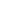 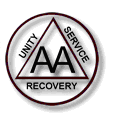 VolunteerBridging the Gap (BTG)											 Date       			If filling in by hand, please print your information legibly.    Anonymity within AA:"As far as anonymity was concerned we knew who we were. It wasn't only AA but our social life. All of our lives seemed to be spent together. We took people home with us to dry out. The Cleveland group had the names, addresses, and phone numbers of all the members," said Warren. "In fact, I remember Dr. Bob saying,  'If I got up and gave my name as Dr. Bob S., people who needed help would have a hard time getting in touch with me.'" Warren recalled, "He [Dr. Bob] said there were two ways to break the Anonymity Tradition: (1) by giving your name at the public level of press or radio; (2) by being so anonymous that you can't be reached by other drunks." (Dr. Bob and The Good Old-timers: (Pages 264 & 265) Copyright © (July, 2012) A.A. Grapevine, Inc. Reprinted with permission.Information provided to the Treatment Facilities Committee is confidential and will remain inside AA.This form can be e-mailed to treatmentfacilities@marylandaa.org  mailed to: Maryland General Service Inc., 4 Temporary Contact Volunteer Form  - 10142015 PSM WW☐First Name:First Name:Sobriety Date:Sobriety Date:Sobriety Date:Year of Birth: ☐Last Name:Last Name:☐City:City:State:State:State:Zip:☐Primary Phone:Primary Phone:☐ Cell  ☐ Home ☐ Work ☐ Cell  ☐ Home ☐ Work ☐ Cell  ☐ Home ☐ Work ☐ Cell  ☐ Home ☐ Work ☐E-Mail:E-Mail:AA Member☐☐FemaleFemale☐Male☐☐VeteranVeteranBest Way to Contact You?Best Way to Contact You?E-mailE-mail☐☐Cell☐Text    ☐Text    ☐      Phone   ☐      Your Area 29 District #Comments Notes:      